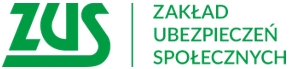 Informacja prasowaTarcza antykryzysowa - zmiany od 4 maja 2021 r.Od 4 maja przedsiębiorcy z określonych branż będą mogli wystąpić o zwolnienie z opłacania składek także za marzec i kwiecień 2021 r. Nadal będzie można skorzystać ze zwolnienia za grudzień 2020 r., styczeń, a także za luty 2021 r. jeżeli będą spełnione nowe określone warunki. Pojawi się też możliwość otrzymania od jednego do maksymalnie pięciu świadczeń postojowych.Takie zmiany wynikają z rozporządzenia Rady Ministrów z 16 kwietnia 2021 r. w sprawie wsparcia uczestników obrotu gospodarczego poszkodowanych wskutek pandemii COVID-19. Wejdzie one w życie 4 maja.Zgodnie z przepisami z pomocy będą mogli skorzystać m.in. przedsiębiorcy, którzy odczuli negatywne skutki występowania w Polsce Covid-19. To 46 branż, które już wcześniej otrzymały pomoc oraz 17 kolejnych rodzajów działalności, w tym: salony kosmetyczne, fryzjerskie, sklepy meblowe, budowlane i prowadzące handel detaliczny w galeriach handlowych. O wsparcie będą mogli wystąpić przedsiębiorcy, którzy powstali przed listopadem 2020 roku i na 31 marca 2021 r. prowadzili przeważającą działalność, oznaczoną jednym z kodów PKD, wskazanym w rozporządzeniu. Kolejne wsparcie z ZUSPrzedsiębiorcy uzyskają zwolnienie ze składek także za marzec i kwiecień lub sam kwiecień. Wnioski w tej sprawie będą mogli składać od 4 maja – przez Platformę Usług Elektronicznych ZUS. Umorzenie składek i ponowne postojowe z ZUS przysługuje firmom, które zanotowały spadek przychodu o co najmniej 40 proc. Ten warunek weryfikuje się, porównując przychód w jednym z dwóch miesięcy poprzedzających złożenie wniosku do przychodu z miesiąca poprzedniego albo z analogicznego miesiąca roku poprzedniego, albo z lutego 2020 r., albo z września 2020 r. Nowością jest tu więc możliwość porównania przychodu do sytuacji z lutego 2020 roku, czyli okresu sprzed pandemii.Żeby otrzymać zwolnienie ze składek także za marzec i kwiecień, przedsiębiorca musi złożyć w tej sprawie wniosek do ZUS do końca czerwca. Jeśli firma ma obowiązek samodzielnego sporządzania dokumentacji rozliczeniowej, to w tym terminie musi dostarczyć również dokumenty rozliczeniowe za marzec i kwiecień. Przedsiębiorcy, którzy zdążyli już opłacić składki za te miesiące, będą mogli uzyskać ich zwrot.Dodatkowe postojoweRozporządzenie z 16 kwietnia wprowadza także zmiany w świadczeniu postojowym. Przedsiębiorcy z określonych branż będą mogli otrzymać świadczenie postojowe od jednego do maksymalnie pięciu razy, przy czym liczba możliwych do otrzymania świadczeń jest pomniejszana o już otrzymane, na podstawie poprzednich rozporządzeń (tj. z 19 grudnia 2020 r. i 26 lutego 2021 r.). Wniosek o to świadczenie można złożyć najpóźniej w ciągu 3 miesięcy od miesiąca, w którym zostanie zniesiony stan epidemii.